Full-length uncropped blotsFig. 5. Effects of ICT on protein expression of the APP metabolic pathway in APP-PS1-HEK293 cells.sAPPaCtrl       ICT0.5      5        10  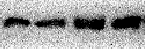 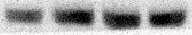 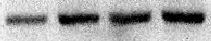 sAPPβ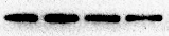 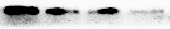 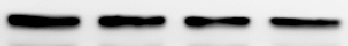 ADAM10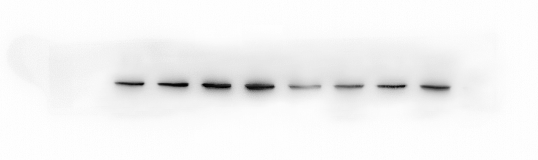 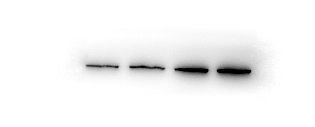 BACE1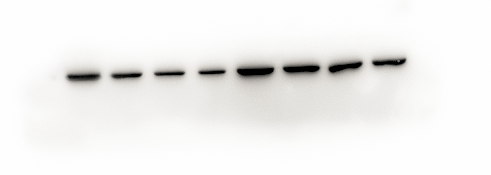 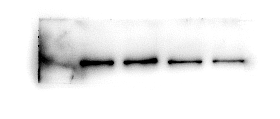 PS1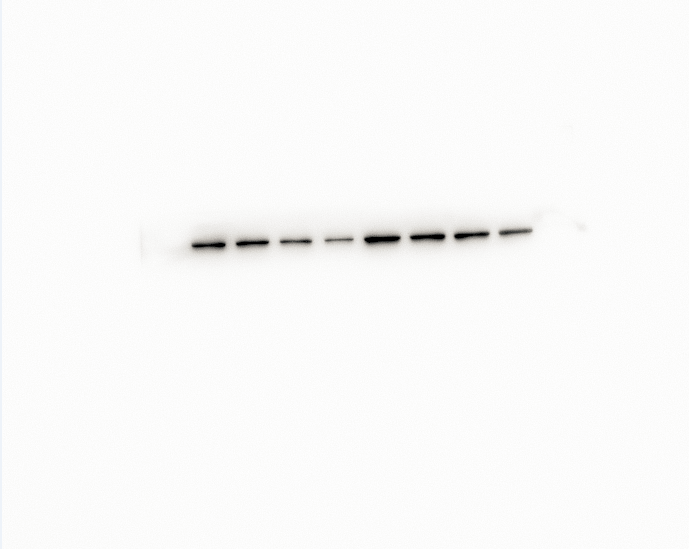 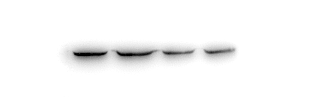 Aβ1-42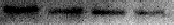 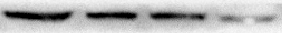 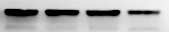 Aβ1-40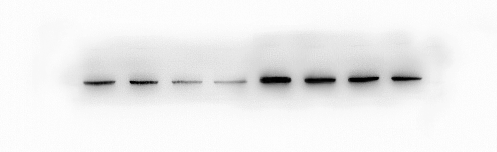 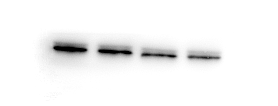 CTFβ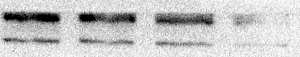 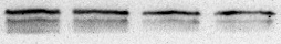 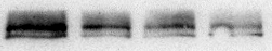 GAPDH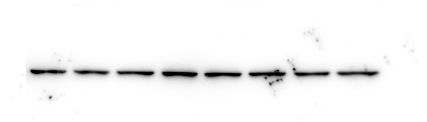 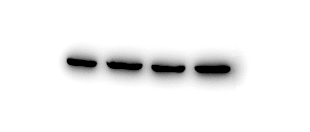 